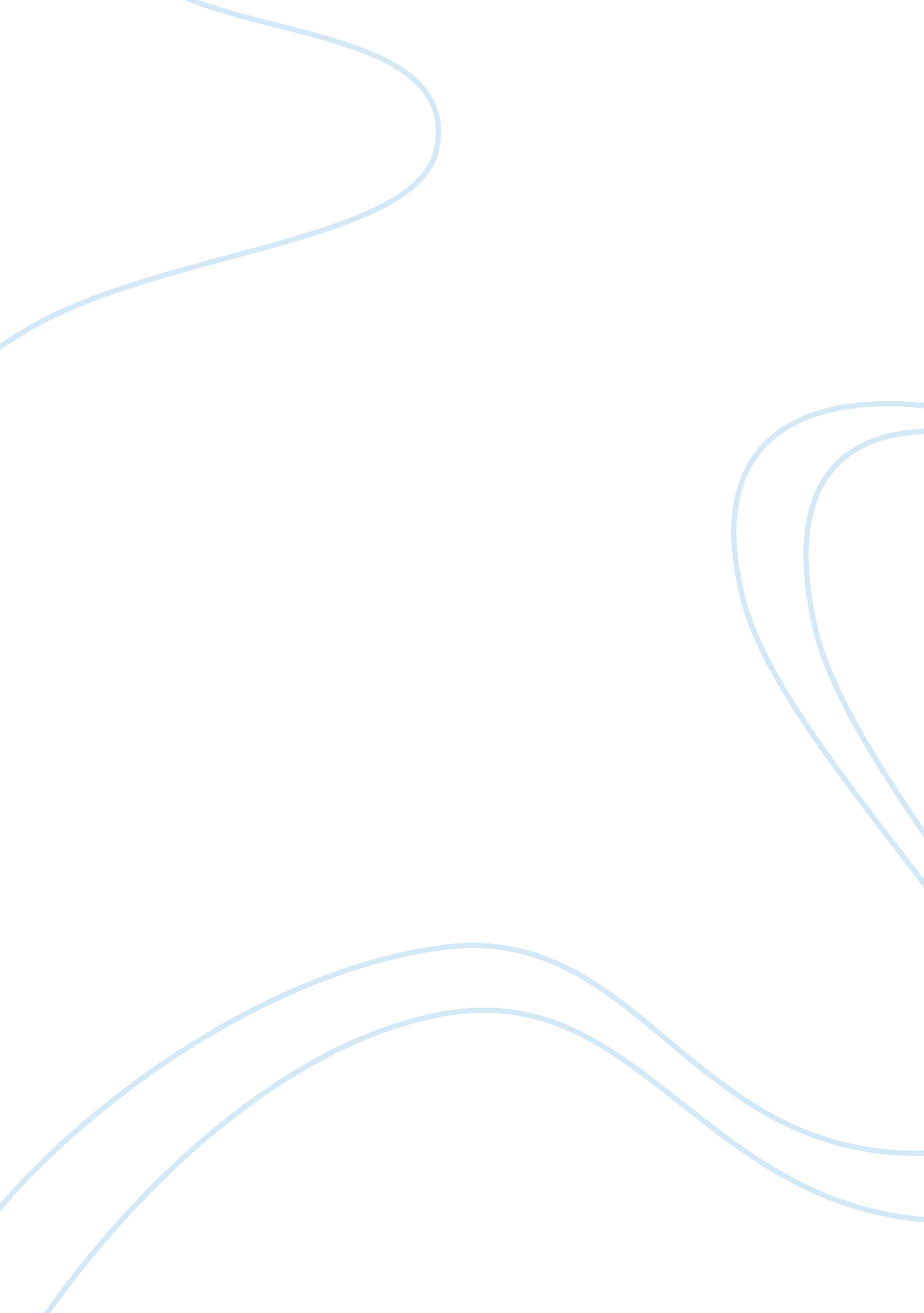 Quantitative methods analysis essay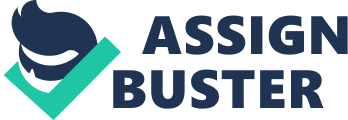 Contents Index of economic system Recognition On top of that thanks to My GOD ” the Godhead of everything ” . Secondly my Parents whose unobserved supplications and encouragements fuelled me. My instructors & A ; lsquo ; ‘ who made me from a grain of sand toward the bounds of skyline ” . Motivations of my Brother ( Usman ) who has supported me all the manner long. My Friendless Brother Zunnorrain has ever been a charming chap. My sister by giving me love, stating everlastingly Do n’t Worry. Intentionally, I am non adverting one really of import individual for me here, any manner thanks. Thanksall of you being our protagonists. Given Datas Meanss of The given informations Y & A ; macr ; = Summation of Y/20 = 1217. 35 X2 & A ; macr ; = Summation of X2/20 = 2. 41 X3 & A ; macr ; = Summation of X3/20 = 0. 875 X4 & A ; macr ; = Summation of X4/20 = 103. 75 Activity 1 Question I: From the Data provided, cipher the additive multiple arrested development equations for those points that influence gross revenues? Solution: There are so many computations are involved for this inquiry and most of the computations has been done with the aid of computing machine bundles including PASW and Spread sheet. Data has been taken from these computations and set it here in the same format. Linear Multiple Regression equations for gross revenues and prise. First we will take prise as independent variable and sale as dependant Calculations( Gross saless and Prise ) The equation for sale and Prise will be Y= a + bX2 Y= 965. 404 + 104. 541 X2 Here by seting the value of X2 we can acquire the predicted value of Y ( Sale ) . Correlation and Graph: R = 0. 136 the relation between sale and prise is neither really strong nor really weak but of class there is some relation. As the value is more than & A ; lsquo ; 0 ‘ so its tendency is toward positive. We besides know that if r2 = 1 so explained and entire fluctuation are equal and unexplained variation= 0. The graph given below demoing hetroscedasticity because all the variable do non hold finite discrepancy. Linear Multiple Regression equations for gross revenues and Selling. First we will take Marketing spend as independent variable and sale as dependant Calculations( Gross saless and Selling ) The equation for sale and Prise will be Y= a + bX Y= 786. 273 + 492. 658 Ten Here by seting the value of X we can acquire the predicted value of Y ( Sale ) Correlation and Graph: R = 0. 6358 the relation between sale and selling is strong. As the value is near to & A ; lsquo ; 1 ‘ so its tendency is towards strong positive. Linear Multiple Regression equations for Gross saless and Index of Economy Here we will take Index of Economy as independent variable and sale as dependant Calculations( Gross saless and Index of Economy ) The equation for sale and Prise will be Y= a + bX4 Y=- 4028. 26217 + 50. 56011 X4 Here by seting the value of X4 we can acquire the predicted value of Y ( Sale ) Correlation and Graph: R = 0. 8204 and r2 = . 6730 mean 67 % of original fluctuation in sale has been explanined. The relation between sale and economic system index is really strong. As the value of & A ; lsquo ; R ‘ is near to & A ; lsquo ; 1 ‘ so its tendency is towards strong positive. In my point of position and harmonizing to the observations this is the best fit line. The graph given below is expressions similar Homoscedasticity as variables are non holding a large discrepancy. Note: The line on the X and Y plane is get downing from the value of Y when X is 0 in the equation. On the other words it is the value of & A ; lsquo ; ‘ a ” . And this line passes through the point of X & A ; macr ; and Y & A ; macr ; . Respectively for best tantrum. The analysis by PASW Variables Entered/Removedb All requested variables entered and dependent Variable is gross revenues. This is demoing that the method is enter besides called coincident method. However there are some other methods like forward choice, backward choice and stepwise method Model Summary Forecasters ( Constants ) are index, prise, selling. Adjusted R Square value tells us that our theoretical account histories for 88. 2 % of discrepancy. A really good theoretical account ANOVAb Forecasters are ) , index, prise, selling and dependant Variable are gross revenues. This tabular array reports an ANOVA, which assesses the overall significance of our theoretical account. As P & A ; lt ; 0. 05 our theoretical account is important. Coefficients Question II: Using the consequences and any extra statistics you require, remark on whether the anticipations from your equation will give a good prognosis? Solution: There are so many methods for anticipation and forcasting including clip series, quantitative methods and some causal based. All have their ain pros and cons but harmonizing to the given inquiry we are working with the additive multiple arrested development analysis. We have given the 3 independent variables like prise, selling and index of economic system. By commanding the independent variables we can command the dependant variable which is sale here. The equations derived from the above informations are as given below. Y = 965. 404 + 104. 541 X2 ( Prise ) R = 0. 136597895 Y = 786. 273 + 492. 658 X3 ( Marketing ) R = 0. 635814738 Y = – 4028. 26217 + 50. 56011 X4 ( Index of Economy ) R = 0. 820499702 The above equations have been derived with the aid of computing machine package on possible degree of mistake free. They will give a good prognosis but remainders are ever in arrested developments which need to be purified by the aid fo typical methods. Question Three: In your commentary say what jobs you looked for in the consequences and statistics used to prove each job? Solution: Data is Limited to prove The term & A ; lsquo ; ‘ Index of economic system ” has non been cleared. There might be more factors set uping sale beside merely these three. The values of Index of Economy are much higher than the prise and selling. The value of & A ; lsquo ; ‘ a ” in marketing index is negative. Activity 2: Use the 2 variables that have the highest explanatory power and explain Question 1: How and why would you take them? Solution: There are many important trial that can be performed by taking the variable from a large set of available independent variables set uping the dependant variable. For each independent variable it is hypothesized that the true value of its coefficient is zero. A important trial is carried for each variable and if the hypothesis is rejected this variable must hold truly consequence on the dependant variable. And if the hypothesis is accepted so we can exclude the variable from he preparation. Other trial can be carried out including multi co one-dimensionality in which more than one independent variables are extremely correlated and difficult to happen a the difference. They consequence on the dependant variable with about same extent. We can decide this by taking merely one if the variables or doing set of two variables or to replace one of the variables with a new variable independent of the other. In the given inquiry the selling and the index of economic system are the variables with the higher explanatory values. These two independent variable have a large consequence on the sale and with the aid of coefficient correlativity, there is a strong relation between the variables. This is the ground that we have chosen these variables. Question2. What are the major jobs that arise in the usage of multiple arrested development techniques? Solution: Correlations of all variables in a matrix signifier. s That the relation between variables is additive is non ever true. Premise that residuary are ever usually distributed. many trials are rather robust with respect to misdemeanors of this premise. Determine relationship but ne’er gives a strong hint about causal mechanism. No bounds of adding variables even we can set undistinguished variables Multi carbon monoxide one-dimensionality Suiting centred multinomial theoretical account. The adjustment of higher-order multinomials of an independent variable with a average non equal to zero can make hard multi co one-dimensionality jobs. The Importance of Residual Analysis. Time Yttrium ( Gross saless ) X2 ( Prise ) X3 ( Marketing ) X4 ( Index ) 1 986 1. 8 0. 4 100 2 1025 1. 9 0. 4 103 3 1057 2. 1 0. 5 104 4 1248 2. 2 0. 7 106 5 1142 2. 2 0. 6 102 6 1150 2. 3 0. 7 103 7 1247 2. 4 0. 9 107 8 1684 2. 2 1. 1 108 9 1472 2. 3 0. 9 108 10 1385 2. 5 1. 1 107 11 1421 2. 5 1. 2 104 12 1210 2. 6 1. 4 99 13 987 2. 7 1. 1 97 14 940 2. 8 0. 8 98 15 1001 2. 9 0. 7 101 16 1025 2. 4 0. 9 104 17 1042 2. 4 0. 7 102 18 1210 2. 5 0. 9 104 19 1472 2. 7 1. 2 107 20 1643 2. 8 1. 3 111 X-X2 & A ; macr ; Y-Y & A ; macr ; & A ; amount ; ( Y-Y & A ; macr ; ) & A ; sup2 ; ( X-X2 & A ; macr ; ) & A ; sup2 ; ( X-X2 & A ; macr ; ) * ( Y-Y & A ; macr ; ) -0. 61 -231. 35 53522. 8225 0. 3721 141. 1235 -0. 51 -192. 35 36998. 5225 0. 2601 98. 0985 -0. 31 -160. 35 25712. 1225 0. 0961 49. 7085 -0. 21 30. 65 939. 4225 0. 0441 -6. 4365 -0. 21 -75. 35 5677. 6225 0. 0441 15. 8235 -0. 11 -67. 35 4536. 0225 0. 0121 7. 4085 -0. 01 29. 65 879. 1225 0. 0001 -0. 2965 -0. 21 466. 65 217762. 2225 0. 0441 -97. 9965 -0. 11 254. 65 64846. 6225 0. 0121 -28. 0115 0. 09 167. 65 28106. 5225 0. 0081 15. 0885 0. 09 203. 65 41473. 3225 0. 0081 18. 3285 0. 19 -7. 35 54. 0225 0. 0361 -1. 3965 0. 29 -230. 35 53061. 1225 0. 0841 -66. 8015 0. 39 -277. 35 76923. 0225 0. 1521 -108. 1665 0. 49 -216. 35 46807. 3225 0. 2401 -106. 0115 -0. 01 -192. 35 36998. 5225 0. 0001 1. 9235 -0. 01 -175. 35 30747. 6225 0. 0001 1. 7535 0. 09 -7. 35 54. 0225 0. 0081 -0. 6615 0. 29 254. 65 64846. 6225 0. 0841 73. 8485 0. 39 425. 65 181177. 9225 0. 1521 166. 0035 Formula Consequence & A ; amount ; ( Y-Y & A ; macr ; ) & A ; sup2 ; 971124. 55 & A ; amount ; ( X-X2 & A ; macr ; ) & A ; sup2 ; 1. 658 & A ; amount ; ( X-X2 & A ; macr ; ) * ( Y-Y & A ; macr ; ) 173. 33 & A ; amount ; ( X-X2 & A ; macr ; ) * ( Y-Y & A ; macr ; ) B = — — — — — — — — — — — — – & A ; amount ; ( X-X2 & A ; macr ; ) & A ; sup2 ; 104. 5416164 a = ( Y & A ; macr ; – bX2 & A ; macr ; ) 965. 4047045 R ( Correlation coefficients ) = & A ; amount ; ( X-X2 & A ; macr ; ) * ( Y-Y & A ; macr ; ) — — — — — — — — — — — — — — — — – Sqrt & A ; amount ; ( X-X2 & A ; macr ; ) & A ; sup2 ; * & A ; amount ; ( Y-Y & A ; macr ; ) & A ; sup2 ; 0. 136597895 X-X3 & A ; macr ; Y-Y & A ; macr ; & A ; amount ; ( Y-Y & A ; macr ; ) & A ; sup2 ; ( X-X3 & A ; macr ; ) & A ; sup2 ; ( X-X3 & A ; macr ; ) * ( Y-Y & A ; macr ; ) -0. 475 -231. 35 53522. 8225 0. 225625 109. 89125 -0. 475 – ] =. 35 36998. 5225 0. 225625 91. 36625 -0. 375 -160. 35 25712. 1225 0. 140625 60. 13125 -0. 175 30. 65 939. 4225 0. 030625 -5. 36375 -0. 275 -75. 35 5677. 6225 0. 075625 20. 72125 -0. 175 -67. 35 4536. 0225 0. 030625 11. 78625 0. 025 29. 65 879. 1225 0. 000625 0. 74125 0. 225 466. 65 217762. 2225 0. 050625 104. 99625 0. 025 254. 65 64846. 6225 0. 000625 6. 36625 0. 225 167. 65 28106. 5225 0. 050625 37. 72125 0. 325 203. 65 41473. 3225 0. 105625 66. 18625 0. 525 -7. 35 54. 0225 0. 275625 -3. 85875 0. 225 -230. 35 53061. 1225 0. 050625 -51. 82875 -0. 075 -277. 35 76923. 0225 0. 005625 20. 80125 -0. 175 -216. 35 46807. 3225 0. 030625 37. 86125 0. 025 -192. 35 36998. 5225 0. 000625 -4. 80875 -0. 175 -175. 35 30747. 6225 0. 030625 30. 68625 0. 025 -7. 35 54. 0225 0. 000625 -0. 18375 0. 325 254. 65 64846. 6225 0. 105625 82. 76125 0. 425 425. 65 181177. 9225 0. 180625 180. 90125 Formula Consequences & A ; amount ; ( Y-Y & A ; macr ; ) & A ; sup2 ; = 971124. 55 & A ; amount ; ( X-X3 & A ; macr ; ) & A ; sup2 ; = 1. 6175 & A ; amount ; ( X-X3 & A ; macr ; ) * ( Y-Y & A ; macr ; ) = 796. 875 & A ; amount ; ( X-X3 & A ; macr ; ) * ( Y-Y & A ; macr ; ) B = — — — — — — — — — — — — – = & A ; amount ; ( X-X3 & A ; macr ; ) & A ; sup2 ; 492. 6584235 a = ( Y & A ; macr ; – bX3 & A ; macr ; ) = 786. 2738794 R ( Correlation coefficients ) = & A ; amount ; ( X-X3 & A ; macr ; ) * ( Y-Y & A ; macr ; ) — — — — — — — — — — — — — — – = Sqrt & A ; amount ; ( X-X3 & A ; macr ; ) & A ; sup2 ; * & A ; amount ; ( Y-Y & A ; macr ; ) & A ; sup2 ; 0. 635814738 X-X4 & A ; macr ; Y-Y & A ; macr ; & A ; amount ; ( Y-Y & A ; macr ; ) & A ; sup2 ; ( X-X4 & A ; macr ; ) & A ; sup2 ; ( X-X4 & A ; macr ; ) * ( Y-Y & A ; macr ; ) -3. 75 -231. 35 53522. 8225 14. 0625 867. 5625 -0. 75 -192. 35 36998. 5225 0. 5625 144. 2625 0. 25 -160. 35 25712. 1225 0. 0625 -40. 0875 2. 25 30. 65 939. 4225 5. 0625 68. 9625 -1. 75 -75. 35 5677. 6225 3. 0625 131. 8625 -0. 75 -67. 35 4536. 0225 0. 5625 50. 5125 3. 25 29. 65 879. 1225 10. 5625 96. 3625 4. 25 466. 65 217762. 2225 18. 0625 1983. 2625 4. 25 254. 65 64846. 6225 18. 0625 1082. 2625 3. 25 167. 65 28106. 5225 10. 5625 544. 8625 0. 25 203. 65 41473. 3225 0. 0625 50. 9125 -4. 75 -7. 35 54. 0225 22. 5625 34. 9125 -6. 75 -230. 35 53061. 1225 45. 5625 1554. 8625 -5. 75 -277. 35 76923. 0225 33. 0625 1594. 7625 -2. 75 -216. 35 46807. 3225 7. 5625 594. 9625 0. 25 -192. 35 36998. 5225 0. 0625 -48. 0875 -1. 75 -175. 35 30747. 6225 3. 0625 306. 8625 0. 25 -7. 35 54. 0225 0. 0625 -1. 8375 3. 25 254. 65 64846. 6225 10. 5625 827. 6125 7. 25 425. 65 181177. 9225 52. 5625 3085. 9625 Formulas Consequences & A ; amount ; ( Y-Y & A ; macr ; ) & A ; sup2 ; = 971124. 55 & A ; amount ; ( X-X4 & A ; macr ; ) & A ; sup2 ; = 255. 75 & A ; amount ; ( X-X4 & A ; macr ; ) * ( Y-Y & A ; macr ; ) = 12930. 75 & A ; amount ; ( X-X4 & A ; macr ; ) * ( Y-Y & A ; macr ; ) B = — — — — — — — — — — — — – = & A ; amount ; ( X-X4 & A ; macr ; ) & A ; sup2 ; 50. 56011 a = ( Y & A ; macr ; – bX4 & A ; macr ; ) = -4028. 26217 R ( Correlation coefficients ) = & A ; amount ; ( X-X4 & A ; macr ; ) * ( Y-Y & A ; macr ; ) — — — — — — — — — — — — — — — – = Sqrt & A ; amount ; ( X-X4 & A ; macr ; ) & A ; sup2 ; * & A ; amount ; ( Y-Y & A ; macr ; ) & A ; sup2 ; 0. 820499702 Model Variable Entered Variable Removed Method Used 1 index, prise, marketinga Enter Model Roentgen R Square Adjusted R Square Std Error of the Estimate 1 . 939a . 882 . 860 84. 54356 Model Sum of Squares df Mean Square F Sig/p Arrested development Residual Entire 856762. 731 114361. 819 971124. 550 3 16 19 285587. 577 7147. 614 39. 956 . 000a The Standardized Beta Coefficients give a step of the part of each variable to the theoretical account. A big value indicates that a unit alteration in this forecaster variable has a big consequence on the standard variable. The T and Sig ( P ) values give a unsmooth indicant of the impact of each forecaster variable a large absolute T value and little P value suggests that a forecaster variable is holding a big impact on the standard variable. Entire Number of Observations 20 Sale prise selling Index of economic system Sale 1 0. 13659 0. 63581 0. 82049 Prise 0. 13659 1 0. 65643 -0. 0558 Selling 0. 63581 0. 65643 1 0. 2741 Index of economic system 0. 82049 -0. 0558 0. 2741 1 